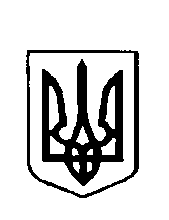 Варковицька сільська рада ВоСЬМЕ скликання(тридцять п’ята сесія)рішення Про  передачу земельної  ділянки  у  власність для будівництва і обслуговування житлового будинку, господарських  будівель та споруд            Розглянувши заяву, технічну документацію із землеустрою громадян Улан  Галини Володимирівни, Маїк  Нелі Євстахіївни  щодо встановлення (відновлення) меж земельної ділянки в  натурі (на місцевості)для будівництва і обслуговування житлового будинку, господарських  будівель та  споруд  в спільну сумісну власність, яка знаходиться за адресою с.Квітневе  вул..Перемоги,2  виготовлену  ФОП Парфенюком Віталієм Васильовичем  та керуючись статтями 118,121 Земельного кодексу України, п. 34 ст. 26 Закону України   " Про місцеве самоврядування в Україні"  сільська рада В И Р І Ш И Л А: 1.Затвердити технічну документацію із землеустрою, щодо встановлення  (відновлення) меж земельної ділянки в натурі (на місцевості) в спільну сумісну власність кадастровий номер 5621684700:01:006:0192 площею 0,1379га  громадянам Улан Галині Володимирівні, Маїк Нелі Євстахіївні для  будівництва і обслуговування  житлового будинку, господарських  будівель та споруд,  яка знаходиться  за адресою с.Озеряни  вул. Перемоги,2  Дубенського району Рівненської області. 2. Передати  громадянам Улан Галині Володимирівні, Маїк Нелі  Євстахіївні у   спільну сумісну власність  земельну ділянку площею 0,1379га кадастровий номер 5621684700:01:006:0192 для  будівництва і обслуговування житлового будинку, господарських будівель та споруд за  рахунок земель житлової та громадської забудови Варковицької сільської ради, яка знаходиться в с. Квітневе вул..Перемоги,2 Дубенського району  Рівненської  області.3.Громадянам Улан Галині Володимирівні, Маїк Нелі Євстахіївні оформити право на земельну ділянку  в порядку визначеному законодавством.4.Контроль  за  виконанням   рішення   покласти  на  землевпорядника  сільської  ради.    Сільський  голова                                                       Юрій ПАРФЕНЮК 11 серпня  2023 року      № 1117